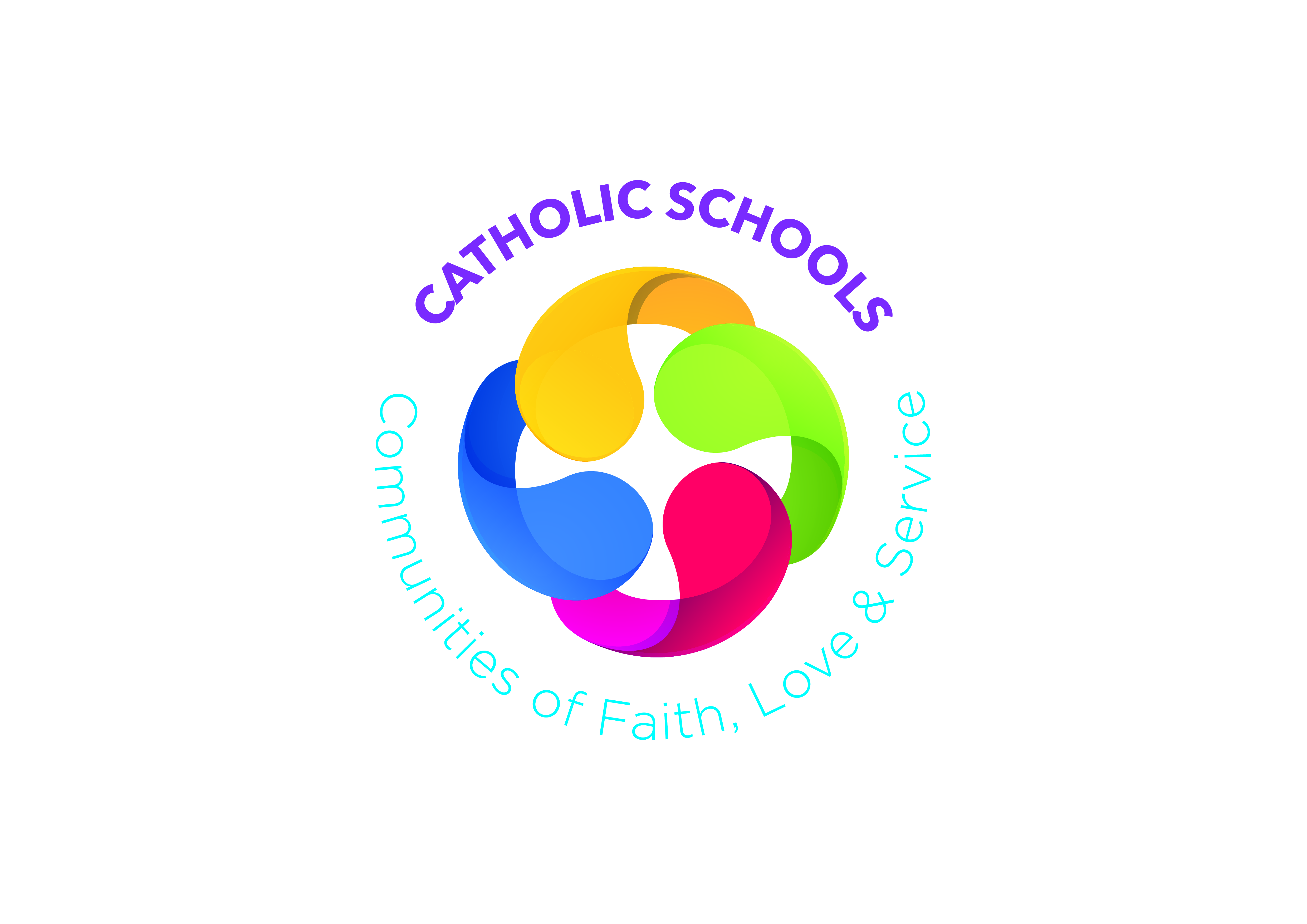 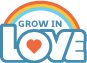 Prayer SpaceWhite cloth (Easter Season); Green cloth (Ordinary Time); Bible open at Luke 3; Matthew 22; Candle; Cross/Crucifix; Symbols of SummerAdd to this space each week throughout the monthWhite cloth (Easter Season); Green cloth (Ordinary Time); Bible open at Luke 3; Matthew 22; Candle; Cross/Crucifix; Symbols of SummerAdd to this space each week throughout the monthWhite cloth (Easter Season); Green cloth (Ordinary Time); Bible open at Luke 3; Matthew 22; Candle; Cross/Crucifix; Symbols of SummerAdd to this space each week throughout the monthWhite cloth (Easter Season); Green cloth (Ordinary Time); Bible open at Luke 3; Matthew 22; Candle; Cross/Crucifix; Symbols of SummerAdd to this space each week throughout the monthWhite cloth (Easter Season); Green cloth (Ordinary Time); Bible open at Luke 3; Matthew 22; Candle; Cross/Crucifix; Symbols of SummerAdd to this space each week throughout the monthWhite cloth (Easter Season); Green cloth (Ordinary Time); Bible open at Luke 3; Matthew 22; Candle; Cross/Crucifix; Symbols of SummerAdd to this space each week throughout the monthWeek 1John Baptises the PeopleWeek 1John Baptises the PeopleWeek 2We can Grow in LoveWeek 2We can Grow in LoveWeek 3We continue to Grow in LoveLearning ObjectivesThe differences between John the Baptist’s Baptism and my BaptismRetell the story of John’s BaptismDiscuss the things John told the peopleThe differences between John the Baptist’s Baptism and my BaptismRetell the story of John’s BaptismDiscuss the things John told the peopleTalk about making difficult choicesHow Jesus’ teaching helps mePredict the ending of a storyBe fair and just to follow JesusTalk about making difficult choicesHow Jesus’ teaching helps mePredict the ending of a storyBe fair and just to follow JesusRetell Bible stories I knowTalk about my favourite Bible storyTalk about my favourite way to prayGive thanks to GodLearning and Teaching ActivitiesActivity:  Feely bag celebrationScripture:  John the BaptistOnline:  We can show our love for GodArt:  I can show my love for God by …PB p54 John baptises the peopleTM pp235-241Activity:  Feely bag celebrationScripture:  John the BaptistOnline:  We can show our love for GodArt:  I can show my love for God by …PB p54 John baptises the peopleTM pp235-241Story:  Sandra and StephenScripture:  Jesus teaches us Mt 22:34-40Activity:  Making good choices Online:  ChoicesPB p56 Good ChoicesTM pp248-252Story:  Sandra and StephenScripture:  Jesus teaches us Mt 22:34-40Activity:  Making good choices Online:  ChoicesPB p56 Good ChoicesTM pp248-252Activity:  Favourite things and being kindActivity:  Memory BookOnline:  Favourite Bible StoryChat about PrayerArt:  Thank you cardsTM pp253-256Praying TogetherPrayer of thanksNight PrayerPrayer Service - BaptismPrayer of thanksNight PrayerPrayer Service - BaptismPrayer – Our FatherPrayer ServicePrayer – Our FatherPrayer ServicePrayer of ThanksPrayer Service – Grow in LoveAt HomePB p55 John the BaptistPB p55 John the BaptistPB p57 Good ChoicesPB p57 Good ChoicesCross Curricular LinksPBL:  Water; Holidays; The Beach/Seaside; Safety; Food; Seasonal Changes; CelebrationsWAU:  Who am I? Where do I Live? The SeasonsPDMU:  Theme 9: Learning to live as members of Community https://ccea.org.uk/downloads/docs/ccea-asset/Resource/PDMU%20Progression%20Grids%20for%20Foundation%2C%20Key%20Stages%201%20and%202%20.pdfTheme 5: Relationships https://ccea.org.uk/downloads/docs/ccea-asset/Resource/PDMU%20Progression%20Grids%20for%20Foundation%2C%20Key%20Stages%201%20and%202%20.pdfRSE:  The Wonder of My Being: Babies and Growth; My FamilyPBL:  Water; Holidays; The Beach/Seaside; Safety; Food; Seasonal Changes; CelebrationsWAU:  Who am I? Where do I Live? The SeasonsPDMU:  Theme 9: Learning to live as members of Community https://ccea.org.uk/downloads/docs/ccea-asset/Resource/PDMU%20Progression%20Grids%20for%20Foundation%2C%20Key%20Stages%201%20and%202%20.pdfTheme 5: Relationships https://ccea.org.uk/downloads/docs/ccea-asset/Resource/PDMU%20Progression%20Grids%20for%20Foundation%2C%20Key%20Stages%201%20and%202%20.pdfRSE:  The Wonder of My Being: Babies and Growth; My FamilyPBL:  Water; Holidays; The Beach/Seaside; Safety; Food; Seasonal Changes; CelebrationsWAU:  Who am I? Where do I Live? The SeasonsPDMU:  Theme 9: Learning to live as members of Community https://ccea.org.uk/downloads/docs/ccea-asset/Resource/PDMU%20Progression%20Grids%20for%20Foundation%2C%20Key%20Stages%201%20and%202%20.pdfTheme 5: Relationships https://ccea.org.uk/downloads/docs/ccea-asset/Resource/PDMU%20Progression%20Grids%20for%20Foundation%2C%20Key%20Stages%201%20and%202%20.pdfRSE:  The Wonder of My Being: Babies and Growth; My FamilyPBL:  Water; Holidays; The Beach/Seaside; Safety; Food; Seasonal Changes; CelebrationsWAU:  Who am I? Where do I Live? The SeasonsPDMU:  Theme 9: Learning to live as members of Community https://ccea.org.uk/downloads/docs/ccea-asset/Resource/PDMU%20Progression%20Grids%20for%20Foundation%2C%20Key%20Stages%201%20and%202%20.pdfTheme 5: Relationships https://ccea.org.uk/downloads/docs/ccea-asset/Resource/PDMU%20Progression%20Grids%20for%20Foundation%2C%20Key%20Stages%201%20and%202%20.pdfRSE:  The Wonder of My Being: Babies and Growth; My FamilyPBL:  Water; Holidays; The Beach/Seaside; Safety; Food; Seasonal Changes; CelebrationsWAU:  Who am I? Where do I Live? The SeasonsPDMU:  Theme 9: Learning to live as members of Community https://ccea.org.uk/downloads/docs/ccea-asset/Resource/PDMU%20Progression%20Grids%20for%20Foundation%2C%20Key%20Stages%201%20and%202%20.pdfTheme 5: Relationships https://ccea.org.uk/downloads/docs/ccea-asset/Resource/PDMU%20Progression%20Grids%20for%20Foundation%2C%20Key%20Stages%201%20and%202%20.pdfRSE:  The Wonder of My Being: Babies and Growth; My FamilyPBL:  Water; Holidays; The Beach/Seaside; Safety; Food; Seasonal Changes; CelebrationsWAU:  Who am I? Where do I Live? The SeasonsPDMU:  Theme 9: Learning to live as members of Community https://ccea.org.uk/downloads/docs/ccea-asset/Resource/PDMU%20Progression%20Grids%20for%20Foundation%2C%20Key%20Stages%201%20and%202%20.pdfTheme 5: Relationships https://ccea.org.uk/downloads/docs/ccea-asset/Resource/PDMU%20Progression%20Grids%20for%20Foundation%2C%20Key%20Stages%201%20and%202%20.pdfRSE:  The Wonder of My Being: Babies and Growth; My FamilyOther Suggestions for JuneFeast days:  Corpus Christi; St Colman (7th); St Columba (9th); Most Sacred Heart of Jesus (11th); Birthday of St John the Baptist (24th); Saints Peter and Paul (29th)The month of June is traditionally devoted to the Sacred HeartFeast days:  Corpus Christi; St Colman (7th); St Columba (9th); Most Sacred Heart of Jesus (11th); Birthday of St John the Baptist (24th); Saints Peter and Paul (29th)The month of June is traditionally devoted to the Sacred HeartFeast days:  Corpus Christi; St Colman (7th); St Columba (9th); Most Sacred Heart of Jesus (11th); Birthday of St John the Baptist (24th); Saints Peter and Paul (29th)The month of June is traditionally devoted to the Sacred HeartFeast days:  Corpus Christi; St Colman (7th); St Columba (9th); Most Sacred Heart of Jesus (11th); Birthday of St John the Baptist (24th); Saints Peter and Paul (29th)The month of June is traditionally devoted to the Sacred HeartFeast days:  Corpus Christi; St Colman (7th); St Columba (9th); Most Sacred Heart of Jesus (11th); Birthday of St John the Baptist (24th); Saints Peter and Paul (29th)The month of June is traditionally devoted to the Sacred HeartFeast days:  Corpus Christi; St Colman (7th); St Columba (9th); Most Sacred Heart of Jesus (11th); Birthday of St John the Baptist (24th); Saints Peter and Paul (29th)The month of June is traditionally devoted to the Sacred HeartDifferentiationWhat went well?What would I change?Suggested Additional Resourceshttp://www.kandle.ie/http://www.derrydiocese.org/www.educationdublindiocese.iewww.prayingincolour.comwww.drawing-god.com http://www.kandle.ie/http://www.derrydiocese.org/www.educationdublindiocese.iewww.prayingincolour.comwww.drawing-god.com http://www.kandle.ie/http://www.derrydiocese.org/www.educationdublindiocese.iewww.prayingincolour.comwww.drawing-god.com http://www.kandle.ie/http://www.derrydiocese.org/www.educationdublindiocese.iewww.prayingincolour.comwww.drawing-god.com http://www.kandle.ie/http://www.derrydiocese.org/www.educationdublindiocese.iewww.prayingincolour.comwww.drawing-god.com http://www.kandle.ie/http://www.derrydiocese.org/www.educationdublindiocese.iewww.prayingincolour.comwww.drawing-god.com 